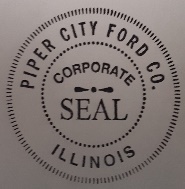 Select the service type below:First-time Applicant $25	 - the golf cart is not currently registered with the villageRenewal $10 – Yearly renewalReplace permit decal $5 – permit decal is damaged or missingGOLF CART IDENTIFICATIONGOLF CART IDENTIFICATIONGOLF CART IDENTIFICATIONGolf Cart VINMakeMake YearOWNER INFORMATIONOWNER INFORMATIONOWNER INFORMATIONOwner Complete Legal Name (Last, First)Drivers License NumberInsurance CarrierCo-owner  Complete Name (Last, First)Drivers License NumberResidential Street Address:City:State:Zip CodeINSURANCE CERTIFICATIONINSURANCE CERTIFICATIONINSURANCE CERTIFICATIONUnder penalties of perjury, I declare this vehicle is insured with the company name above and I will maintain liability insurance throughout the registration period.Under penalties of perjury, I declare this vehicle is insured with the company name above and I will maintain liability insurance throughout the registration period.Under penalties of perjury, I declare this vehicle is insured with the company name above and I will maintain liability insurance throughout the registration period.___________________________________________________________________________________________________________________________________________________________________________________________________________________________________________________________________________Signature of OwnerDateOPERATING RESTRICTIONSOPERATING RESTRICTIONSOPERATING RESTRICTIONS* The Permit decal must be on the golf cart while in operation* The Permit decal must be on the golf cart while in operation* Operator must have a valid drivers license and must be at least 16 years of age.* Operator must have a valid drivers license and must be at least 16 years of age.* Operator must have a valid drivers license and must be at least 16 years of age.* The driver's license must be in the operator's possession.* The driver's license must be in the operator's possession.* May cross Rt. 115 only at intersections listed in your packet.* May cross Rt. 115 only at intersections listed in your packet.* Upon sale of the golf cart, immediately notify the Village in writing giving the name and address of the new owner with the date of sale.* Upon sale of the golf cart, immediately notify the Village in writing giving the name and address of the new owner with the date of sale.* Upon sale of the golf cart, immediately notify the Village in writing giving the name and address of the new owner with the date of sale.* Remove the assigned permit decal from the golf cart upon sale.* Remove the assigned permit decal from the golf cart upon sale.___________________________________________________________________________________________________________________________________________________________________________________________________________________________________________________________________________Signature of Owner                                                   Date: